UNIVERSIDAD TECNOLÓGICA DE PEREIRA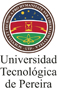 FACULTAD DE CIENCIAS DE PROGRAMA CIENCIAS DEL DEPORTE Y 1. IDENTIFICACIÓN DE 1.1 ASIGNATURA:	SEMINARIO DE INVESTIGACIÓN II1.2 CÓDIGO:	DP9351.3 ÁREA:	Investigación y Desarrollo1.4 SEMESTRE:	IX1.5 PRERREQUISITOS:	Seminario de Investigación I (DP824)1.6 HORAS SEMESTRE:	96 (48 horas teóricas y 48 horas prácticas)1.7DOCENTES:		Jhon Jairo Trejos Parra, CoordinadorClaudia Patricia Cardona TrianaMartha Lucía Garzón Osorio2. JUSTIFICACIÓN
2.1. JUSTIFICACIÓN TEMÁTICA:
La investigación es una de las misiones más claras de  de Pereira, y en general de , tal como está consagrado en las diferentes leyes colombianas y en los documentos fundamentales de .P., y constituye uno de los perfiles de la carrera.La presente es la primera de tres asignaturas que buscan desarrollar en los estudiantes las competencias que necesitan para realizar investigaciones científicas, al tiempo que las va utilizando en su trabajo de grado (TG), por lo tanto, su  metodología es teórico-práctica, la secuencia permite al estudiante aplicado culminar su TG y sus asignaturas al mismo tiempo.“El seminario de investigación como práctica pedagógica es un medio de comunicación, una reunión de personas que se encuentra para conversar sobre un tema específico y desean compartir los logros, aciertos y desaciertos encontrados en el camino de la investigación, motivo del encuentro”.El seminario de investigación es un espacio para la interacción entre estudiantes y profesores en aras de integrar, a partir de la investigación, los diferentes saberes, actitudes  y experiencias adquiridos durante la carrera, contribuyendo así al afianzamiento y reconstrucción crítica de los sistemas conceptuales y las representaciones mentales desarrollados en torno a la actividad física, el deporte y la recreación para la salud.En tal sentido, el seminario de investigación está orientado por el eje docencia – investigación – aprendizaje y busca construir una comunidad investigadora de profesores y estudiantes en el campo de la actividad física, el deporte y la recreación para la salud.SEMINARIO DE INVESTIGACIÓN I:Sus temas son: epistemología básica, desarrollo de habilidades investigativas, metodología para la formulación de anteproyectos de investigación y perfeccionamiento de las competencias escritas. Paralelamente, el estudiante identifica un tema, idealmente dentro de un grupo de investigación, y formula su Anteproyecto de Grado; el cual debe tener viabilidad y pertinencia personal, profesional y social, de acuerdo a los parámetros establecidos para el Programa Ciencias del Deporte y  estudiante tiene la asesoría metodológica de los profesores de investigación (en la asignatura) y la asesoría temática de un docente experto en el área (idealmente, en un grupo de investigación).SEMINARIO DE INVESTIGACIÓN II:Sus temas son: recolección, análisis y discusión de los datos,  presentación de los resultados de la investigación y perfeccionamiento de las competencias escritas. Paralelamente, con la tutoría de su Director de TG y el apoyo metodológico de los profesores de investigación, el estudiante presenta el proyecto de investigación (anteproyecto cualificado), realiza la prueba piloto de su instrumento, realiza la recolección de los datos (si es experimental, la preprueba) y efectúa su análisis inicial.TRABAJO DE GRADO:No tiene contenido temático. Con la tutoría de su Director de TG y el apoyo metodológico de los profesores de investigación, aplica el estímulo (si es experimental), completa el análisis de los datos, realiza la discusión teórica de los resultados obtenidos y presenta su Trabajo de Grado y Artículo Científico.2.2. JUSTIFICACIÓN PRÁCTICA:Todo proceso de investigación científica implica el aprendizaje y la utilización de una gran cantidad de conocimiento por parte del investigador (el estudiante en este caso) y, en mayor o menor grado, brinda aportes teóricos, tecnológicos y sociales.  Así pues, el estudiante integra los diferentes saberes, actitudes  y experiencias adquiridos durante su carrera alrededor de su investigación y hace su primera contribución académica a la región, además de permitirle cualificar su trabajo posterior como Profesional en Ciencias del Deporte y 2.3. JUSTIFICACIÓN METODOLÓGICA:La metodología teórico-práctica lleva a los estudiantes a confrontar la teoría con la compleja realidad, apropiarse activamente del conocimiento y adquirir habilidades para interactuar constructivamente con otros.3. OBJETIVOSDescribir los conceptos metodológicos más relevantes que fundamentan la recolección de los datos, el análisis y discusión de la información, y la divulgación de resultados, para así tener una base teórica a partir de la cual realizar esta actividad adecuadamente.Perfeccionar competencias comunicativas escritas en la redacción de investigaciones.Desarrollar en los estudiantes las habilidades básicas para la ejecución y análisis de proyectos de investigación.Elaborar el Proyecto de Investigación, con base en el anteproyecto formulado en el seminario de investigación I, realizar la prueba piloto de los instrumentos elegidos, recoger los datos (si es experimental, la preprueba) y efectuar el análisis inicial de los datos.4. UNIDADES TEMÁTICAS4.1 INVESTIGACIÓN COMPRENSIVAÉtica en investigación.Técnicas e instrumentos de investigación cualitativas.Ordenamiento de la información cualitativa.Análisis descriptivo de datos cualitativos.Análisis interpretativo de datos cualitativos.Análisis de sentido de datos cualitativos.Presentación de artículos de investigaciones comprensivas.4.2 INVESTIGACIÓN DESCRIPTIVA O EXPLICATIVAPrueba piloto de instrumentos.Muestreo.Análisis cuantitativo de la información.La discusión, las conclusiones y las recomendaciones.Presentación de artículos de investigaciones explicativas.4.3 REDACCIÓN CIENTÍFICA:La estructura expositiva en el texto científico.Pautas para la redacción científica  Citas y fuentes bibliográficasEscritura en ayudas audiovisuales5. METODOLOGÍATres (3) horas semanales de clase teórico-práctica, que incluye seminarios, talleres y clases magistrales. Tres (3) horas de asesoría general e individual. Trabajo extraclase de lecturas y elaboración del Proyecto de Grado y la prueba piloto de instrumentos.6. EVALUACIÓN(El 2 parcial y el final de CC será un ejercicio práctico.)El PROYECTO DE INVESTIGACIÓN (que debe ser viable, es decir, contar con los recursos necesarios) se evaluará con los siguientes criterios:Su estructura metodológica, coherencia y bibliografía sobre la cual se apoya.Sus posibles aportes teóricos y sociales.Su sintaxis y ortografía.Su aceptación por el Comité de BioéticaEVALUACIÓN BIOÉTICA: según reglamentación de la UTP, TODOS los proyectos de grado SOBRE SERES HUMANOS, sin excepción, deben tener el visto bueno del Comité de Bioética de la Universidad, antes de comenzar la recolección de los datos.7. RECURSOS7.1 RECURSOS FÍSICOS:Salones de clase, tablero, marcador y medios audiovisuales; sala de sistemas de ; campus universitario.7.2 TALENTO HUMANO:Docentes:Claudia Patricia Cardona Triana: Profesional en Ciencias del Deporte y la Recreación. Diplomado en Pedagogía. Magíster en Administración del Desarrollo Humano y Organizacional. Aspirante a Especialista en Gerencia del Deporte y la Recreación.Jhon Jairo Trejos Parra: Médico y Cirujano. Magíster en Educación y Desarrollo Comunitario.Martha Lucía Garzón Osorio: Fonoaudióloga. Magister en Educación.Asesores:Alejandro Gómez Rodas: Profesional en Ciencias del Deporte y  en Actividad Física y Salud.Antonio María Posada Arbeláez: Profesional en Ciencias del Deporte y la Recreación. Magister en Educación y Desarrollo Humano.Margarita María Cano Echeverri: Tecnóloga en Recreación Dirigida. Licenciada en Áreas Técnicas. Especialista en Pedagogía y Desarrollo Humano. Magíster en Educación y Desarrollo Humano. Estudiante del Doctorado en Ciencias Sociales, Niñez y Juventud.Norman Jairo Pachón Villamil: Licenciado en Educación Física y Recreación. Especialista en Educación del Arte y del Folclor. Magister en Pedagogías Activas y Desarrollo Humano.8.  BIBLIOGRAFÍAASTI VERA, Armando. Metodología de la investigación. Buenos Aires: Kapelusz, 1968.CAIVANO,  José Luis. Guía para realizar, escribir y publicar trabajos de investigación. Buenos Aires: Arquim. 1995.CASTILLO DURÁN, Nora; JAINES JAINES, Gladys y CHAPARRO D., Ramón O. Una aproximación a la investigación cualitativa. Tunja: Universidad de Tunja, 2001.DAY, Robert Cómo escribir y publicar trabajos científicos. Washington: Organización Panamericana de la salud. 2005DENZIN, Norman K. Y LINCOLN, Yvonna S.   Handbook of qualitative research.  California: Sage, 1994.DESALURIERS, Jean-Pierre. Investigación cualitativa: guía práctica. Pereira: Papiro, 2005.ICFES. Módulos Serie Aprender a Investigar. Bogotá, 1999.GREENE, Judith y D’OLIVEIRA, Manuela.  Pruebas estadísticas para psicología y ciencias sociales.  Bogotá: Norma, 1984.HERNÁNDEZ S., Roberto; FERNÁNDEZ C., Carlos y BAPTISTA L., Pilar.  Metodología de la investigación.  4 ed. Méjico: McGraw-Hill, 2007.ICONTEC.  Trabajos escritos: presentación y referencias bibliográficas (1486/2008, 5613/2008, 4490/1998).  Santafé de Bogotá.JARA, Óscar. Sistematización de experiencias: búsquedas recientes. Bogotá: Dimensión Educativa, 1996.LERMA G., Héctor Daniel.  Metodología de la investigación.  Pereira: Universidad Tecnológica de Pereira, 2009.LERMA G., Héctor Daniel. Presentación de informes. Bogotá: Ecoe, 2003.MARTÍNEZ, María Cristina. Estrategias de lectura y escritura de textos: perspectivas teóricas y talleres. Cali: Universidad del Valle, Escuela de Ciencias del Lenguaje, 2002. ROWNTREE, Derek. Introducción a la estadística, un enfoque no matemático. Bogotá: Norma, 1984.SOLER, Miguel Alonso, PIÑEIRO, Nereyda. ¿Cómo escribir un artículo científico? Argentina: Alcmeon, Revista Argentina de Clínica Neuropsiquiátrica, Año 16, Vol. 14, Nº 2. 2007, p. 76 - 81TAYLOR, Steve J. y BOGDAN, Robert.  Introducción a los métodos cualitativos de Investigación.  Barcelona: Paidós, 1996.TREJOS, Jhon Jairo. Guía para la elaboración de proyectos de grado.  Pereira: Universidad Tecnológica de Pereira, 2005.CRONOGRAMA: I SEMESTRE 2014 / SEMINARIO DE INVESTIGACIÓN II1 parcial (JJ-CC) ……………………………………………...2 parcial (JJ-CC) ................................................................1 final acumulativo (JJ-CC) ………….................................Redacción (ML) ………………………………………………..Proyecto corregido ……………………………………………Prueba piloto …………………………………………………..Análisis inicial de los datos ………………………………….. 15%15%15%15%5%15%20%SEMANASEMANAINVESTIGACIÓN DESCRIPTIVA O EXPLICATIVA – Jhon Jairo TrejosINVESTIGACIÓN COMPRENSIVA – Claudia Patricia Cardona TrianaREDACCIÓN CIENTÍFICA – Martha Lucía Garzón14-7 febPresentación programa. Revisión estado de proyectos.Presentación metodología cualitativa. Trabajo introductorio 210-14 febCONFERENCIA FUNDAMENTOS BIOÉTICOS. 7-9 am. F321CONFERENCIA FUNDAMENTOS BIOÉTICOS. 7-9 am. F321Estructura de los textos expositivos317-21 febValidación instrumentos. Presentación de resultados.Taller presentación de proyectosEstructura de los textos expositivos23 febENTREGA PROYECTO CORREGIDOENTREGA PROYECTO CORREGIDO424-28 febAnálisis descriptivo de los datos.Referente teórico ( contextual, teórico, investigativo)Pautas para la redacción del trabajo: marco referencial53-7 marAnálisis descriptivo de los datos.Elaboración de mapas mentalesCitas y referencias bibliográficas610-14 marEXAMEN PARCIAL IEXAMEN PARCIAL ICitas y referencias bibliográficas717-21 marLa forma de la distribución. Muestreo.Juicio de expertos y prueba pilotoUso de elementos de cohesión 824-28 marLa forma de la distribución. Muestreo.Ordenamiento de la información cualitativaPautas para la redacción del trabajo: análisis y discusión de resultados.931 mar - 4 abrPrueba de hipótesis.Análisis interpretativo de datos cualitativosUso de elementos de cohesión107 - 11 abrPrueba de hipótesis.Análisis interpretativo de datos cualitativosPautas para la redacción del trabajo: conclusiones y recomendaciones.1114 - 18 abrASESORÍASASESORÍASPautas para la redacción del trabajo: Dedicatoria, agradecimientos introducción, resumen21 abrENTREGA PRUEBA PILOTOENTREGA PRUEBA PILOTO1221 - 25 abrAnálisis de relaciones.Análisis descriptivo de datos cualitativosUso de elementos de cohesión1328 abr - 2 mayDiscusión, conclusiones y recomendaciones.Análisis descriptivo de datos cualitativos Dificultades en el uso del código escrito: Ortografía145 - 9 mayAnálisis con programas estadísticosAnálisis de sentido de datos cualitativos Dificultades en el uso del código escrito: vicios idiomáticos1512 - 16 mayTallerPresentación de artículos científicosEscritura en ayudas audiovisuales1619 - 23 mayEXAMEN PARCIAL IIEXAMEN PARCIAL IIRevisión de notas172 - 6 junSemana de Preparación de ExámenesSemana de Preparación de ExámenesENTREGA PRUEBA ANÁLISIS INICIAL DE DATOS (de toda la muestra o población)ENTREGA PRUEBA ANÁLISIS INICIAL DE DATOS (de toda la muestra o población)1810 junEXAMEN FINAL. DEVOLUCIÓN ANÁLISIS DE DATOS.EXAMEN FINAL. DEVOLUCIÓN ANÁLISIS DE DATOS.1917 junRevisión Final de NotasRevisión Final de Notas